SUPERSTITIONS (VRAŽEVERJA) V učbeniku na str. 72, 73 si oglej nalogo 3. Pravilno poveži dele pogojnih odvisnikov 1-7 z njihovimi zaključki od a – g (glej poskenirani del spodaj). Gre za vraževerja iz različnih držav po svetu. Pravilnost preveri s poslušanjem 2.04.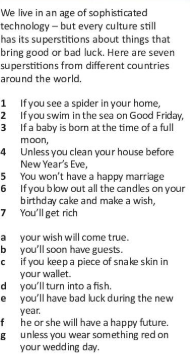  Preveri razumevanje besed in besednih zvez:to bring good luck – prinesti srečoto bring bad luck – prinesti smoloa full moon – polna lunato blow out – upihnitito make a wish – zaželeti si nekajto come true – uresničiti se Ponovi structure First conditional po nal. 4 v učbeniku str. 73 in po petkovi razlagi v zvezku. Pomemben poudarek za naslednjo nalogo: unless = if + don’t / doesn’t. V zvezek naredi nal. 4 A in B.  Naredi naloge v DZ str. 50, 51.